Заявление о переоформлении (восстановлении) документов  о технологическом присоединенииэлектроустановок к электрической сети ФИО ИЛИ ПОЛНОЕ НАИМЕНОВАНИЕ ЗАЯВИТЕЛЯ ________________________________________________________________________________________________________________________________________________________________________________________________________________________________*НОМЕР ЗАПИСИ В ЕГРЮЛ/ЕГРИП _______________________________ ДАТА ВНЕСЕНИЯ ЗАПИСИ «____»_________________г.
     ** ПАСПОРТНЫЕ ДАННЫЕ ________________________  ВЫДАН  «____»_________________г. ______________________      серия                         номер                                                дата выдачи                                       кем выдан________________________________________________________________________________________________________________________________ЮРИДИЧЕСКИЙ АДРЕС: ________________________________________________________________________________________________________________________________________________________________________________________________________________________________ФАКТИЧЕСКИЙ АДРЕС: ________________________________________________________________________________________________________________________________________________________________________________________________________________________________НАИМЕНОВАНИЕ И МЕСТО НАХОЖДЕНИЯ ЭНЕРГОПРИНИМАЮЩИХ УСТРОЙСТВ________________________________________________________________________________________________________________________________________________________________________________________________________________________________________________________________Заявитель (ФИО):______________________________________/_______________________                                                                             (подпись)                                              (И.О. Фамилия)_____________________________________________________________________________(по доверенности)Телефон для связи: __________________________________ факс: _____________________«_____» ____________________ 201__ г.* - Заполняется для юридических лиц и индивидуальных предпринимателей;	**- Заполняется для физических лиц ПРИЛОЖЕНИЕ К ЗАЯВЛЕНИЮ    *Все копии документов должны быть заверены уполномоченным лицом и скреплены печатью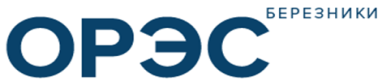 Общество с ограниченной ответственностью «Объединенные региональные электрические сети Березники»618400, г. Березники, ул.Березниковская,82почтовый адрес: 618400 г. Березники, ул. Пятилетки,13ател. +7 (3424) 25-53-93, факс +7 (3424) 26-26-27	ПРИЧИНА ПОДАЧИ ЗАЯВЛЕНИЯ(отметить одну из причин):РЕКВИЗИТЫ ДОКУМЕНТАномер, дата (при наличии):РЕКВИЗИТЫ ДОКУМЕНТАномер, дата (при наличии):РЕКВИЗИТЫ ДОКУМЕНТАномер, дата (при наличии):ВОССТАНОВЛЕНИЕ (ПЕРЕОФОРМЛЕНИЕ) ТЕХНИЧЕСКИХ УСЛОВИЙ (ТУ)ВОССТАНОВЛЕНИЕ (ПЕРЕОФОРМЛЕНИЕ) АКТА ОБ ОСУЩЕСТВЛЕНИИ ТЕХ, ПРИСОЕДИНЕНИЯВЫДАЧА ДУБЛИКАТА ТЕХНИЧЕСКИХ УСЛОВИЙ (В ПЕРИОД ДЕЙСТВИЯ ДОГОВОРА ТП)ОСНОВАНИЕСмена собственникаУказание информации о макс. мощностиВнесение иных измененийОтметка о предоставлении копии/ предъявлении оригиналаНаименование документа Количество страниц*Доверенность или иные документы, подтверждающие полномочия представителя лица, обратившегося с заявлением о переоформлении документов (в случае если заявление о переоформлении документов подается в сетевую организацию представителем заявителя);Стр.*Копия документа, подтверждающего право собственности или иное предусмотренное законом основание: - на объект капитального строительства (нежилое помещение в таком объекте капитального строительства) и (или) -  на земельный участок, на котором расположены объекты лица, обратившегося с заявлением либо - на энергопринимающие устройства (в случае если энергопринимающие устройства лица, обратившегося с заявлением, расположены в нежилых помещениях многоквартирных домов или иных объектах капитального строительства, лицо, обратившееся с заявлением о переоформлении документов, представляет в сетевую организацию копию документа, подтверждающего право собственности или иное предусмотренное законом основание на нежилое помещение в таком многоквартирном доме или ином объекте капитального строительства)Стр.Копия технических условий, в том числе оформленных на предыдущего собственника или иного законного владельца ранее присоединенных энергопринимающих устройств (при наличии);либоКопии разделов проектной документации, предусматривающих технические решения, обеспечивающие выполнение технических условий, в том числе решения по схеме внешнего электроснабжения, релейной защите и автоматике, телемеханике и связи (прилагаются при отсутствии технических условий или отсутствии в них и имеющихся документах о технологическом присоединении информации о максимальной мощности ранее присоединенных энергопринимающих устройств, если при этом в соответствии с законодательством Российской Федерации о градостроительной деятельности разработка проектной документации являлась обязательной);Стр.Копии акта разграничения границ балансовой принадлежности сторон, акта разграничения эксплуатационной ответственности сторон, акта об осуществлении технологического присоединения, в том числе оформленных на предыдущего собственника или иного законного владельца ранее присоединенных энергопринимающих устройств (при наличии);либоКопии иных документов, подтверждающих факт технологического присоединения энергопринимающих устройств к электрическим сетям (в том числе оформленных на предыдущего собственника энергопринимающих устройств)Стр.